Муниципальное дошкольное образовательное учреждение «Детский сад «61»Проект по теме:«Развитие детской художественной одаренности средствами нетрадиционных техник через интеграцию образовательных областей»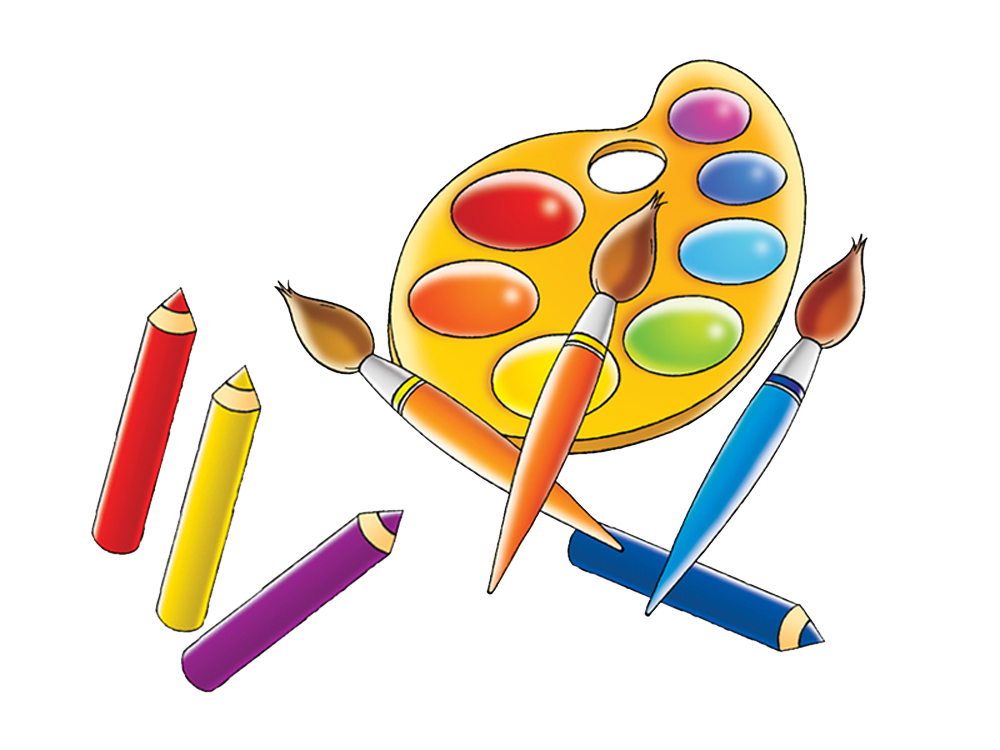 Автор проекта:Педагог МДОУ №61Голованова Елена АндреевнаЯрославльОглавление:Пояснительная записка.Разработчик проекта.Возрастная группа.Цель и задачи проекта.Сроки реализации проекта.Тип проекта.Участники проекта.Паспорт проекта.Актуальность проблемы.Стратегия достижения поставленных задач.Подготовительный этап.Основной этап.Заключительный этап.План реализации проекта.Ожидаемые результаты.Обеспечение проекта.Перспективы дальнейшего использования.Список литературы. Приложения.Пояснительная записка.Проект по развитию детской художественной одаренности средствами нетрадиционных художественных техник, направлен на активизацию нестандартного мышления, развитие детской фантазии, воображения, снятие отрицательных эмоций. Это свободный творческий процесс, когда не присутствует слово нельзя, а существует возможность нарушить правила использования некоторых материалов, что способствует снятию детских страхов, обретению веры в свои силы, внутренней гармонии с самим собой и окружающим миром, подарят детям новую широкую гамму ощущений, который станут богаче, полнее и ярче.Паспорт проекта.Актуальность.Актуальность темы определена следующими проблемами:Социально-экономические преобразования в обществе диктуют необходимость формирования творчески активной личности, обладающей способностью эффективно и нестандартно решать новые жизненные проблемы.Школьное обучение требует уже достаточно сформированного уровня воображения. К первому классу ребенок должен уметь ориентироваться в ситуациях, в которых происходят различные преобразования предметов, образов, знаков и быть готовым к предвосхищению возможных изменений.Воображение выступает предпосылкой эффективного усвоения детьми новых знаний.Никакой вид творческой деятельности не может обойтись без воображения.Воображение в значительной степени определяет эффективность учебно-воспитательной работы в ДОУ.Стратегия достижения поставленных задач.Подготовительный этап:  Изучение литературы по теме.  Ознакомление с передовым опытом.  Консультации для родителей  Уточнение формулировок проблемы, темы, целей и задач.  Подбор (изготовление) наглядно-дидактический пособий, демонстрационного материала, изготовление эскизов.  Оформление уголков нетрадиционных способов рисования в группах.      Основной этап:Овладение техникой изображения с учетом специфики деятельности и возраста детей.Знакомство с художественными материалами, их многообразием, с перспективой самостоятельного выбора:Рисование пальчиками, ладошкой (младший возраст);Тычок жесткой полусухой кистью (младший возраст);Оттиск пробкой, печатками из картофеля (младший возраст);Обрывание бумаги (средний возраст);Скатывание бумаги (средний возраст);Оттиск поролоном, пенопластом, смытой бумагой (средний возраст);Восковые мелки + акварель (средний возраст);Монотипия предметная (средний, старший возраст);Знакомая форма – новый образ (старший возраст);Черно-белый граттаж (старший, подготовительный возраст);Кляксография обычная (старший, подготовительный возраст);Кляксография с трубочкой (старший, подготовительный возраст);Кляксография с ниточкой (старший, подготовительный возраст);Набрызг (старший, подготовительный возраст);Отпечатки листьев (старший, подготовительный возраст);Цветной граттаж (старший, подготовительный возраст);Расчесывание краски (старший, подготовительный возраст);Рисование штрихом («колючая сказка») (старший, подготовительный возраст);Рисование солью (старший, подготовительный возраст);Рисование зубной щеткой (старший, подготовительный возраст);Монотипия пейзажная (старший, подготовительный возраст);Пластилинография (старший, подготовительный возраст).Заключительный этап   Оформление уголков детских работ в нетрадиционной технике «Моя мини-выставка»;   Выставка детских работ в нетрадиционной технике (конкурс);   Развлекательно-познавательный КВН по изобразительной деятельности.План реализации проекта.Предполагаемый результат.Активность и самостоятельность детей.Умение находить новые способы для художественного изображения.Умение передавать в работе свои чувства с помощью различных средств выразительности.Умение познавать физические закономерности, экспериментировать с предметами и материалами.Умение выражать собственные фантазии, желания, самовыражаться в целом. Совершенствование гибкости и смелости мышления.Воспитание доброты, инициативы, внимания, усидчивости, терпения.Появление возможности взглянуть на окружающий мир глазами созидателя, а не потребителя, чувствовать себя творцом, способным подчинить своей воле материал и создать из него задуманный образ.Обеспечение проекта.Перспективы дальнейшего использования:Использование нетрадиционных техник в художественно-эстетическом развитии детей. Развитие познавательных и творческих способностей, фантазирования. Применение полученных знаний и навыков на практике.Список литературы:Казакова Р.Г. «Рисование с детьми дошкольного возраста: нетрадиционные техники. Планирование, конспекты занятий» - М.: ТЦ Сфера, 2004. (Серия «Вместе с детьми»).Давыдова Г.Н. «Нетрадиционные техники рисования в детском саду» - М.: Издательство Скрипторий, 2003.Алексеевская Н.А. «Карандашик озорной» - М.: Лист, 1998.Громова О.Е., Соломатина Г.Н., Савинова Н.П. Стихи о временах года и  игры» – М.: ТЦ Сфера, 2005.«Загадки, скороговорки, считалки. Любимые страницы» - Смоленск: Русич, 1999.Комарова Т.С. «Рисование для среднего и старшего возраста из серии «Страна чудес»» - М.: Издательство АСТ, 1998.Корчаловская Н.В., Посевина Г.Д. «Комплексные занятия по развитию творческих способностей дошкольников: Методическое пособие»  -Ростов н/Д: Феникс, 2003.Новиковская О.А. «Ум на кончиках пальцев» - М.: АСТ; СПб: Сова, 2006.Нуждина Т.Д. «Энциклопедия для малышей. Чуду – повсюду» - Ярославль: «Академия развития», «Академия К», 1998.Паскаль М.В., Сичкорез С.А. «Развитие творческих способностей и изобразительного фантазирования. – Центр методологии творчества ИНТАЛ, 1995.   Приложение1Наименование проектаРазвитие детской художественной одаренности средствами нетрадиционных техник2Разработчик проектаГолованова Елена Андреевна, воспитатель первой квалификационной категории МДОУ №613Цель и задачи проектаЦель: 1. Сформировать у детей технические навыки рисования. 2. Познакомить детей с различными нетрадиционными техниками рисования. 3. Научить создавать свой неповторимый образ, используя различные техники рисования. Задачи: 1. Развивать воображение и творческие возможности детей. 2. Расширять и обогащать художественный опыт детей. 3. Побеждать ребенка экспериментировать. 4. Поощрять и поддерживать творческие находки. 5. Развивать целенаправленную деятельность детей и их стремление к созидательной активности. 6. Воспитывать положительное отношение ребенка к сотрудничеству со взрослым, с детьми, к собственной деятельности и ее результату. 7. Способствовать накоплению сенсорного опыта и обогащению чувственных впечатлений детей в процессе восприятия природы, произведений художественной литературы, изобразительного искусства.4Сроки реализацииСентябрь 2015 г. - апрель 2016 г.5Тип проектаТворческий.6Участники проектаДети, воспитатели, родители.№ п/пСостав действийОжидаемые результатыСрокиУчастникиПодготовительный этапПодготовительный этапПодготовительный этапПодготовительный этапПодготовительный этап1Изучение литературы по теме.Расширение знаний по теме проекта.1 месяцРодители, педагоги.2Ознакомление с передовым опытом.Расширение знаний по теме проекта.1 месяцРодители, педагоги.3Консультации для родителей.Расширение знаний по теме проекта.1 месяцРодители, педагоги.4Уточнение формулировок проблемы, темы, целей и задач.Разработка плана реализации проекта.1 неделяПедагоги.5Подбор наглядно-дидактических пособий, демонстрационного материала.Пополнение предметно-пространственной развивающей среды.2 неделиРодители, педагоги.6Оформление уголков нетрадиционных способы рисования в группах.Выставка "Мои любимые фантазии".1 неделиРодители, педагоги.Основной этапОсновной этапОсновной этапОсновной этапОсновной этапФормы работы с детьми:Формы работы с детьми:Формы работы с детьми:Формы работы с детьми:1Дидактические игры.Развитие воображения и фантазии детей.2 неделиПедагоги, дети.2Чтение загадок.Расширение знаний, творческих возможностей.1 неделяПедагоги, дети.3Рассматривание картин, изображений, иллюстраций.Формирование творческих возможностей, накопление сенсорного опыта.1 неделяПедагоги, дети.4Чтение художественной литературы.Расширение знаний о творчестве.1 неделяДети, родители, педагоги.5Тестовые задания (дорисовывание кругов).Формирование элементов фантазирования.1 неделяПедагоги, дети, родители.6Беседы.Формирование интереса к творческой деятельности.1 неделяПедагоги, дети.7Задания с использованием нетрадиционной и нестандартной технологии.Развитие мыслительных операций, фантазирования, воображения детей.1 неделяПедагоги, дети, родители.Формы работы с родителями:Формы работы с родителями:Формы работы с родителями:Формы работы с родителями:1Консультации.Заинтересованность родителей в творческой деятельности детей.2 неделиПедагоги.2Беседы.Сформировать убеждение в работе с детьми в данном направлении.2 неделиПедагоги.3Наглядная информация.Познакомить с нетрадиционными техниками рисования.Весь учебный годПедагоги.4Привлечение родителей по пополнению среды (нетрадиционные материалы).Заинтересованность родителей в творческом процессе в ДОУ.Вторая половина учебного годаПедагоги, родители, дети.5Участие в конкурсах и выставках.Заинтересованность родителей в творческом процессе в ДОУ.Вторая половина учебного годаПедагоги, родители, дети.Заключительный этапЗаключительный этапЗаключительный этапЗаключительный этапЗаключительный этап1Оформление уголков детских работ в нетрадиционной технике "Моя мини-выставка" (в каждой группе, можно индивидуально).Пополнить и расширить творческие возможности детей в нетрадиционной технике. Поощрение и поддержание творческих находок.2 неделиДети, родители, педагоги.2Конкурс работ в нетрадиционной технике (между группами).Обогащение знаний и творчески способностей детей, обогащение творческого опыта.1 неделяДети, родители, педагоги.3Выставка лучших работ.Распространение опыта.Апрель 2016 г.Дети, родители, педагоги.4Развлекательно-познавательный КВН по изобразительной деятельности.Развитие творческой активности детей.Конец года (май 2016 г.)Дети, родители, педагоги.5Показ открытых занятий.Повышение заинтересованности родителей. Развитие творческих возможностей детей в рисовании.Конец года (май 2016 г.)Дети, родители, педагоги.Кадровый ресурсПедагоги:Кадровый ресурсВоспитатели младших, средних, старших и подготовительный групп. Педагог по ИЗО-деятельности Голованова Е.А.Материально-технический ресурс        Технические средства обучения (монитор, музыкальный центр и т.д.);Материально-технический ресурс        Наглядно-методические пособия;Материально-технический ресурс        Методическая литература.Родительский ресурсВзаимодействие с семьями воспитанников через следующие формы:Родительский ресурс        Консультации;Родительский ресурс        Индивидуальные беседы;Родительский ресурс        Выступления на родительских собраниях;Родительский ресурс        Семейные выставки.Информационный ресурс        Использование ИКТ;Информационный ресурс        Изучение методической литературы;Информационный ресурс        Участие в конкурсах и выставках различного уровня.